Pozdravljeni,Današnja tema nosi naslov: Gore niso le kamnite steneV irokusplus, si preberite to poglavje in preglejte slike  pod temo prebivalci gora. Spomnite se, katere od teh živali smo podrobneje obravnavali. Spodaj imate pod znakom sonček pripet članek: Zakaj je triglavsko dvojno jezero postalo mlaka?Preberite si tudi tega. V dz na strani 50, rešite nalogo 1 in 2.Pripenjam rešitve prejšnje domače naloge.LP Simona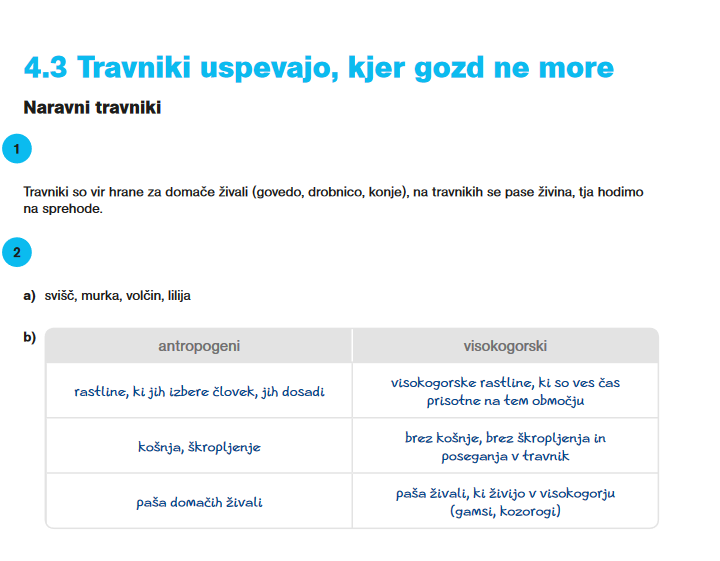 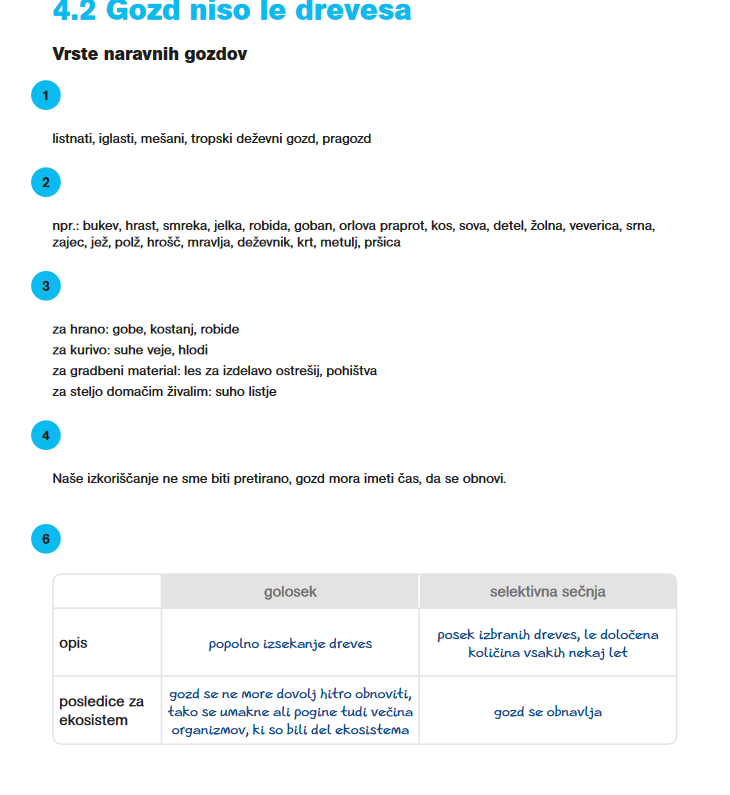 